VSTUPNÍ ČÁSTNázev moduluPalubní síť vozidla 1 praxeKód modulu23-m-3/AB96Typ vzděláváníOdborné vzděláváníTyp moduluodborný praktickýVyužitelnost vzdělávacího moduluKategorie dosaženého vzděláníH (EQF úroveň 3)L0 (EQF úroveň 4)Skupiny oborů23 - Strojírenství a strojírenská výroba26 - Elektrotechnika, telekomunikační a výpočetní technika39 - Speciální a interdisciplinární oboryKomplexní úlohaProfesní kvalifikaceAutotronik osobních automobilů
(kód: 23-128-M)
Platnost standardu od29. 11. 2016Obory vzdělání - poznámky23-68-H/01 Mechanik opravář motorových vozidelDélka modulu (počet hodin)32Poznámka k délce moduluPlatnost modulu od30. 04. 2020Platnost modulu doVstupní předpokladyZákladní znalosti elektrotechniky a Ohmova zákona získané po prvním ročníku oborů (absolvování odborné oblasti Elektrická měření a Základy elektrotechniky).Návyky práce s ručním nářadím  práce s multimetrem.JÁDRO MODULUCharakteristika moduluObecným cílem modulu je dosáhnout u žáka dovedností a návyků o palubní síti vozidlaOčekávané výsledky učeníŽák:rozezná a pojmenuje prvky v klasické a decentrální síti a rozezná prvky HV zástavby alternativních pohonů,dodržuje základní normy a pravidla pro vodiče, dokáže vyhledat v dokumentaci potřebné informace o sestavách pojistkových boxů, vodičů, kabeláže a spínačů,rozezná a pojmenuje prvky v základní sestavě sběrnicového systému a dokáže použít souvislosti v postupech na síti,čte v elektrických schématech, používá v souvislosti vlivu rušení na vozidlové systémyměří multimetrem URI, diagnostickým přístrojem  a přiřazuje hodnoty, dokáže použité znalosti aplikovat při praktických činnostech, zhotovuje a opravuje jednoduché kabelové svazkyKompetence ve vazbě na NSK23-128-M Autotronik/diagnostik osobních automobilů:Orientace v systémech diagnostiky osobních automobilůObsah vzdělávání (rozpis učiva)palubní síť - klasická a decentrální palubní síť, HV palubní síťkabeláž - vodiče a svorkovnice použité pro klasickou a decentrální síť, použité pro HV síťpojistky, relé a pojistkové boxy - použité pro klasickou a decentrální síť, použité pro HV síťspínače- použité pro klasickou a decentrální síť, použité pro HV síťsběrnice - použité pro klasickou a decentrální síť, použité pro HV síťodrušení - použité pro klasickou a decentrální síť, použité pro HV síťUčební činnosti žáků a strategie výukyStrategie výuky je formou praktické výuky dosáhnout u žáka návyků a dovedností potřebných pro zvládnutí učiva modulu.Učební činností žáka je praktická výuka, zápis do sešitu, práce s ručním nářadím, na modelech a vozidlech:určuje na vozidle klasické a decentrální síti a rozezná prvky HV zástavby alternativních pohonů, provádí jednoduché opravy a diagnostikupoužívá základní normy a pravidla pro vodiče, potřebné informace o sestavách pojistkových boxů, vodičů, kabeláže a spínačů, měří, určuje a odstraňuje závadyprovádí základní diagnostiku v sestavě sběrnicového systému, určuje dle schémat a dokumentace jednotlivé komponentyměří multimetrem URI, diagnostickým přístrojem  a přiřazuje hodnoty, na vozidle aplikuje měření a vyhodnocuje výsledky, zhotovuje a opravuje jednoduché kabelové svazky na vozidle a maketáchZařazení do učebního plánu, ročníkodborný výcvik zaměřený na elektrotechniku motorových vozidel 2. ročníkMechanik opravář motorových vozidel 23-68-H/01, Autoelektrikář 26-57-H/01, Autotronik 39-41-L/01VÝSTUPNÍ ČÁSTZpůsob ověřování dosažených výsledkůZpůsob ověřování očekávaných výsledků učení:rozezná a pojmenuje prvky v klasické a decentrální síti a rozezná prvky HV zástavby alternativních pohonů - způsob ověřování: ústní, písemné a praktickédodržuje základní normy a pravidla pro vodiče, dokáže vyhledat v dokumentaci potřebné informace o sestavách pojistkových boxů, vodičů, kabeláže a spínačů - způsob ověřování: písemné a  praktickérozezná a pojmenuje prvky v základní sestavě sběrnicového systému a dokáže použít souvislosti v postupech na síti,čte v elektrických schématech, používá v souvislosti vlivu rušení na vozidlové systémy- způsob ověřování: písemné a praktickéměří multimetrem URI, diagnostickým přístrojem  a přiřazuje hodnoty, dokáže použité znalosti aplikovat při praktických činnostech, zhotovuje a opravuje jednoduché kabelové svazky- způsob ověřování: praktickéPraktické ověření:Popíše a ukáže na vozidle v klasické a decentrální síti a HV zástavby alternativních pohonů jednotlivé prvky.Přiřadí základní normy a pravidla pro vodiče pro konkrétní obvod,  dokáže vyhledat v dokumentaci potřebné informace o sestavách pojistkových boxů,vodičů,kabeláže a spínačů, které určí ve vozidle zjistí funkci a provede výměnu.Rozezná ve vozidle základní sestavu sběrnicového systému a dokáže použít souvislosti v postupech na síti, v elektrických schématech vyhledá a přiřadí hodnoty, určí rušení na vozidlové systémy.Změří multimetrem pojistku, relé a procházející proud, diagnostickým přístrojem naváže komunikaci s jednotkou a přiřadí hodnoty, zhotoví a opraví jednoduchý kabelový svazek.Písemný test z okruhu témat:palubní síť - klasická a decentrální palubní síť, HV palubní síťkabeláž - vodiče a svorkovnice použité pro klasickou a decentrální síť, použité pro HV síťpojistky, relé a pojistkové boxy - použité pro klasickou a decentrální síť, použité pro HV síťspínače- použité pro klasickou a decentrální síť, použité pro HV síťsběrnice - použité pro klasickou a decentrální síť, použité pro HV síťodrušení - použité pro klasickou a decentrální síť, použité pro HV síťKritéria hodnoceníKritéria hodnocení modulu:Absence žáka do 30 %.V testu zvládne do úspěšnosti nad 50 % (max. 100 - min 50 bodů). Test je složen z otázek na přiložená schémata a dílenskou příručku.Celková známka za modul je průměrem zkoušek.V praktickém ověření je žák hodnocen:Výborný - diagnostikuje i složitější postupy, je schopen samostatné práce, odvedenou práci dokáže zkontrolovat a zhodnotit.Chvalitebný - ovládá dobře stanovené postupy, postupuje s chybami detaily problematiky, chápe podstatné souvislosti mezi jevy a dokáže je vysvětlit, je schopen pracovat samostatně s dozorem pedagoga.Dobrý - ovládá látku, ovládá některé detaily problematiky, byť s možnými chybami, dopouští se chyb, je schopen práce pod dozorem pedagoga v jednodušších případech pracuje samostatně.Dostatečný - látku příliš neovládá, dopouští se chyb. Chápe podstatu problému, není si však vědom souvislostí a detailů. Pracuje správně pouze pod dozorem pedagoga.Nedostatečný - látku neovládá, není schopen práce ani pod dohledem.Doporučená literaturaElektrická schémata Škoda autoIng. Bronislav Ždánský, Ing. Zdeněk Ján, PaedDr. Jindřich Kubát. Automobily 6PoznámkyK úspěšné realizaci je potřeba dílna vybavená ručním nářadím, měřící a diagnostickou technikou, makety a komponenty sestav, zkušební vozidloObsahové upřesněníOV NSK - Odborné vzdělávání ve vztahu k NSKMateriál vznikl v rámci projektu Modernizace odborného vzdělávání (MOV), který byl spolufinancován z Evropských strukturálních a investičních fondů a jehož realizaci zajišťoval Národní pedagogický institut České republiky. Autorem materiálu a všech jeho částí, není-li uvedeno jinak, je Jan Slanina. Creative Commons CC BY SA 4.0 – Uveďte původ – Zachovejte licenci 4.0 Mezinárodní.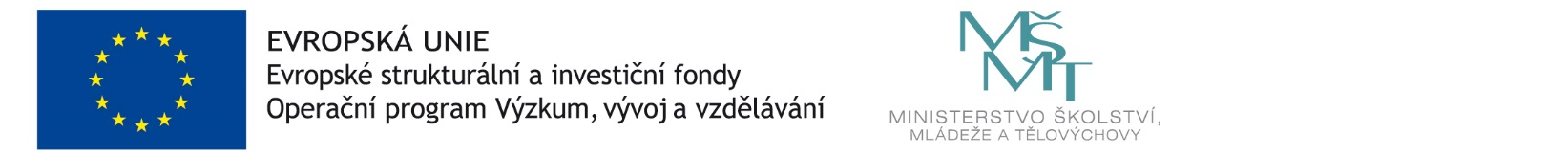 